江西财大信息管理学院2023届毕业生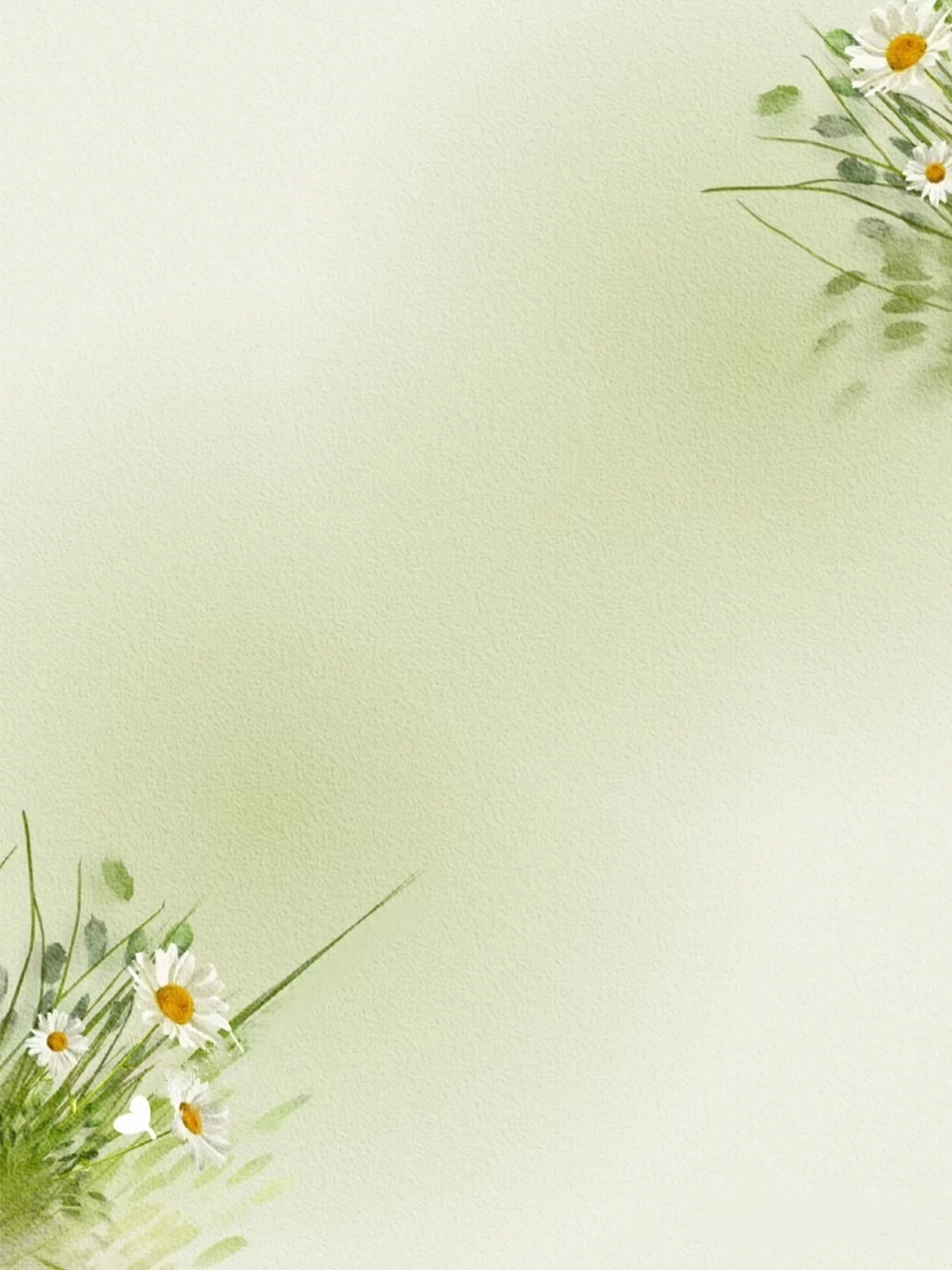 春季校园招聘会回执单注：表格内确认请“√”基本情况单位名称单位名称基本情况单位联系方式单位联系方式E-mailE-mail基本情况招聘负责人招聘负责人联系方式联系方式基本情况单位简介(可另附)单位简介(可另附)招聘信息招聘岗位需求人数需求人数学历、专业要求学历、专业要求待遇待遇其他技能要求招聘信息招聘信息招聘信息其他信息是否还需使用其他招聘场所是否还需使用其他招聘场所是  □                否  □是  □                否  □是  □                否  □是  □                否  □是  □                否  □是  □                否  □备注